THINK, PAIR, SHARE - ATTITUDES AND VALUES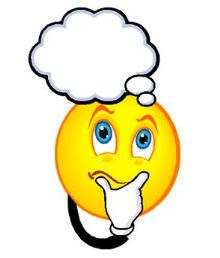 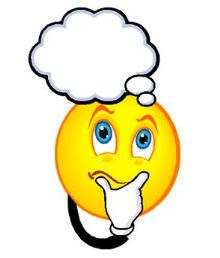 DIRECTIONS:Think:  Independently think then record 3 reasons on what can cause positive and Negative attitudes in the following areas of life:  Home, school and work.Pair & Share:  With the peers on your row, pair to share similarities and differences from perspectives.HOMEHOMESCHOOLSCHOOLWORKWORKPositiveNegativePositiveNegativePositiveNegativeWhat are some similarities and differences?What are some similarities and differences?What are some similarities and differences?What are some similarities and differences?What are some similarities and differences?What are some similarities and differences?